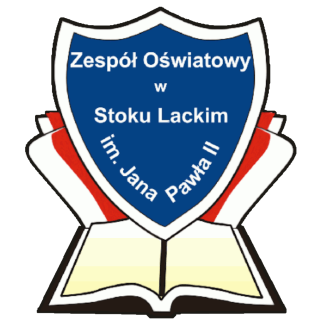 Z okazji  Jubileuszu 20 -lecia nadania szkole  imienia  Jana Pawła II zapraszamy do udziału w Gminnym konkursie plastycznym o św. Janie Pawle II pod hasłem: ,,Miejsca, które ukochał św. Jan Paweł II”Organizatorzy: Zespół Oświatowy im. Jana Pawła II w Stoku LackimMartyna OstojskaEwelina DudzińskaNatalia Moskwiak-KsiężopolskaIwona ChojeckaCele konkursu:Przybliżenie uczniom postaci św. Jana Pawła II;Rozbudzenie wyobraźni i kreatywności oraz umiejętności twórczej dzieci i młodzieży szkolnej;Promocja młodych talentów plastycznych i artystycznych;Zagospodarowanie dzieciom i młodzieży wolnego czasu;Rozwijanie kreatywności, uzdolnień plastycznych, wrażliwości artystycznej i twórczej inwencji, Wzmacnianie wiary we własne możliwości, Budzenie zainteresowania różnymi technikami plastycznymi. Zasady:Konkurs skierowany jest dla uczniów klas I-VIII ze szkół podstawowych, z terenu Gminy Siedlce;Format prac A3 lub A4, technika dowolna;Prace będą oceniane w dwóch kategoriach wiekowych: uczniowie klas I- III oraz IV-VIIIKażdy uczestnik może zgłosić maksymalnie jedną pracę. Prace należy dostarczyć w terminie do 10.05.2024 r. do Zespołu Oświatowegoim. Jana Pawła II w Stoku Lackim ul. Siedlecka 135Prace zgłoszone na konkurs muszą być pracami własnymi, nigdzie wcześniej niepublikowanymi, nieprzedstawianymi na innych konkursach. Każdy uczestnik konkursu powinien opatrzyć pracę swoimi danymi: imię i nazwisko, klasa oraz nazwa placówki. Karteczka z danymi powinna być przyklejona na odwrocie pracy.Prace niepodpisane, anonimowe nie będą zakwalifikowane do konkursu. Warunki konkursu:Uczniowie wykonują prace plastyczne w formie lapbooka.Lapbook to forma kreatywnego zaprezentowania informacji na dany temat. Przeważnie teczka, większa kartka z możliwością składania, w której w formie rysunków, wykresów, otwieranych okienek oraz ruchomych elementów przekazuje się wybrane treści. Ma tę przewagę nad klasycznym słowem pisanym, że wzbudza ciekawość i motywuje dziecko do odkrywania ukrytych ciekawostek, a także do ich gromadzenia. Lapbook powinien zawierać (działy, kieszonki, okienka lub inne zbiory), w których będą zawarte dodatkowe informacje.Przy ocenie prac będzie brana pod uwagę przede wszystkim zgodność pracy                z tematem konkursu, samodzielność oraz pomysłowość i estetyka wykonania;Każdy uczestnik może zgłosić nie więcej niż jedną pracę;Prace wykonane niezgodnie z założeniami regulaminu nie podlegają ocenie;Oceniane będą tylko prace indywidualne, prace zbiorowe lub uszkodzone (prośba                   o zabezpieczenie przesyłki) nie będą oceniane;Każda zgłoszona do konkursu praca plastyczna powinna na odwrocie zawierać następujące informacje: – imię i nazwisko autora, – klasa, pełna nazwa szkoły, imię                 i nazwisko nauczyciela – opiekuna, – oświadczenie rodzica/opiekuna prawnego ucznia (zgoda na udział dziecka w konkursie oraz na przetwarzanie danych osobowych);Prace oceniane będą przez jury powołane przez organizatorów;Prace wykonane niezgodnie z założeniami regulaminu nie podlegają ocenie;Prace nie będą zwracane, mogą być przez organizatora popularyzowane, eksponowane na szkolnej wystawie.Prace należy przysłać (lub osobiście dostarczyć) na adres: Zespołu Oświatowego im. Jana Pawła II w Stoku Lackim ul. Siedlecka 135  z dopiskiem KONKURS PLASTYCZNY – „Miejsca, które ukochał św. Jan Paweł II”Sposób dostarczania prac w terminie do 10 maja 2024 roku:osobiście w sekretariacie Zespołu Oświatowego im. Jana Pawła II w Stoku Lackimza pośrednictwem poczty (decyduje data stempla pocztowego).Ocena prac konkursowych:Komisja konkursowa, powołana przez organizatorów, rozstrzygnie konkurs wyłaniając laureatów. Kryteria oceny ustalone zostają w następujący sposób: zgodność z tematem, jakość wykonania, oryginalność. Nagrody:Lista nagrodzonych osób zostanie opublikowana na stronie internetowej i fb Zespołu Oświatowego im. Jana Pawła II w Stoku Lackim wraz z fotografiami prac. Osoby nagrodzone oraz wyróżnione zostaną powiadomione o wynikach konkursu               w terminie do 15.05.2024 r. Nagrody główne i dodatkowe: organizatorzy przyznają po trzy nagrody główne w dwóch kategoriach wiekowychklasy I-IIIklasy IV-VIIIorganizatorzy zastrzegają sobie prawo wręczenia wyróżnień w przypadku wysokiego poziomu artystycznego konkursu. Rozdanie nagród będzie miało miejsce w trakcie apelu szkolnego związanego                       z obchodami rocznicy urodzin Jana Pawła II dnia 21.05.2024r. o godz.11.30Postanowienia końcowe Zgłoszenie pracy na konkurs jest równoznaczne z akceptacją treści niniejszego regulaminu. Prace nie spełniające zasad uczestnictwa nie będą brane pod uwagę przez Komisję Konkursową. Decyzja Komisji konkursowej jest ostateczna i nie przysługuje od niej odwołanie. Uczestnicy Konkursu (ich przedstawiciele ustawowi) wyrażają zgodę na przetwarzanie danych osobowych do celów przeprowadzenia zgodnie
z przepisami Ustawy z dnia 10 maja 2018 r. o ochronie danych osobowych (t.j. Dz. U. z 2019 r. poz. 1781). 